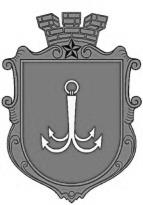                           ОДЕСЬКА МІСЬКА РАДА                                      ПОСТІЙНА КОМІСІЯЗ ПИТАНЬ ЖИТЛОВО – КОМУНАЛЬНОГО ГОСПОДАРСТВА ________________№_________________на №______________від______________ПРОТОКОЛзасідання постійної комісії22 вересня 2023 року, 11:00Кабінет 307 (пл. Думська, 1)ПРИСУТНІ:Голова комісії – Олександр ІваницькийСекретар комісії – Олексій Асауленко Члени комісії: Олександр Авдєєв, Олександр Шеремет.Наталія Мостовських – директорка Департаменту міського господарства Одеської міської ради.Тетяна Жилкіна – в.о. директорки Юридичного департаменту Одеської міської ради.Ганна Позднякова – директорка КП «Теплопостачання міста Одеси».ПОРЯДОК ДЕННИЙ1.	Розгляд доопрацьованого проєкту рішення Одеської міської ради «Про внесення змін до Міської цільової програми благоустрою м. Одеси                             на 2022-2026 роки, затвердженої рішенням Одеської  міської ради від 08 грудня 2021 року № 805-VIІI».2.	Про розгляд та внесення поправки до проєкту рішення Одеської міської ради «Про внесення змін до Міської цільової програми енергоефективності в м. Одесі на 2022 – 2026 роки, затвердженої рішенням Одеської міської ради від 09 лютого 2022 року № 866-VIIІ».1.	СЛУХАЛИ: інформацію Наталії Мостовських щодо доопрацьованого проєкту рішення Одеської міської ради «Про внесення змін до Міської цільової програми благоустрою м. Одеси на 2022-2026 роки, затвердженої рішенням Одеської міської ради від 08 грудня 2021 року                                    № 805-VIІI» (лист Департаменту міського господарства Одеської міської ради від 19 вересня 2023 року № 1003/2-мр додається до протоколу).ВИСТУПИЛИ: Олександр Іваницький, Тетяна Жилкіна, Олексій Асауленко, Олександр Шеремет, Олександр Авдєєв.ВИСНОВКИ ТА РЕКОМЕНДАЦІЇ КОМІСІЇ:1.	Підтримати та внести на розгляд Одеської міської ради доопрацьований проєкт рішення «Про внесення змін до Міської цільової програми благоустрою м. Одеси на 2022-2026 роки, затвердженої рішенням Одеської міської ради від 08 грудня 2021 року № 805-VIІI» та доручити Департаменту міського господарства Одеської міської ради погодити зазначений проєкт рішення відповідно до вимог Регламенту Одеської міської                                           ради VIIІ скликання.2.	Доручити департаменту міського господарства Одеської міської ради спільно з Юридичним департаментом Одеської міської ради, Департаментом фінансів Одеської міської ради у найкоротший термін надати пропозиції щодо порядку внесення доповнень до переліку об’єктів спільного майна багатоквартирних будинків, пошкоджених внаслідок збройної агресії Російської Федерації, які потребують відновлення.3.	Департаменту благоустрою Одеської міської ради надати постійній комісії акт обстеження житлового будинку, розташованого за адресою: м. Одеса, вул. Академіка Сахарова, 32 та надати звіт щодо необхідності відновлення спільного майна багатоквартирного будинку, пошкодженого внаслідок збройної агресії Російської Федерації.РЕЗУЛЬТАТ ГОЛОСУВАННЯ:«за» - 4; «проти» - 0; «утримались» - 0; «не голосували» - 0«відсутні» - 2 (Віктор Наумчак, Олександр Едельман)Рішення прийнято2.	СЛУХАЛИ: інформацію Наталії Мостовських щодо внесення поправки до проєкту рішення Одеської міської ради «Про внесення змін до Міської цільової програми енергоефективності в м. Одесі на 2022 – 2026 роки, затвердженої рішенням Одеської міської ради від 09 лютого 2022 року                              № 866-VIIІ». Додаткову інформацію по питанню надала Ганна Позднякова                                 (лист Департаменту міського господарства Одеської міської ради від 21 вересня 2023 року № 2109/2-мр додається до протоколу).ВИСТУПИЛИ: Олександр Іваницький, Олексій Асауленко, Тетяна Жилкіна, Олександр Шеремет.ВИСНОВКИ ТА РЕКОМЕНДАЦІЇ КОМІСІЇ:Внести поправку до проєкти рішення «Про внесення змін до Міської цільової програми енергоефективності в м. Одесі на 2022 – 2026 роки, затвердженої рішенням Одеської міської ради від 09 лютого 2022 року № 866-VIIІ» (додається).РЕЗУЛЬТАТ ГОЛОСУВАННЯ:«за» - 4; «проти» - 0; «утримались» - 0; «не голосували» - 0«відсутні» - 2 (Віктор Наумчак, Олександр Едельман)Рішення прийнятоГолова комісії						Олександр ІВАНИЦЬКИЙ Секретар комісії  						Олексій АСАУЛЕНКОпл. Думська, 1, м. Одеса, 65026, Україна